Evidencing the Impact of Primary PE and Sport Premium 2022-2023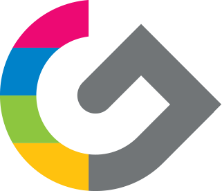 Guidance and Evidence for Grange SchoolThe funding has been provided to ensure impact against the following OBJECTIVE:To achieve self-sustaining improvement in the quality of PE and sport in primary schools. It is important to emphasise that the focus of spending must lead to long lasting impact against the vision (above) that will live on well beyond the Primary PE and Sport Premium funding.It is expected that schools will see an improvement against the following 5 key indicators:The engagement of all pupils in regular physical activity – kick-starting healthy active lifestylesThe profile of PE and sport being raised across the school as a tool for whole school improvementIncreased confidence, knowledge and skills of all staff in teaching PE and sportBroader experience of a range of sports and activities offered to all pupilsIncreased participation in competitive sportUnder the new Inspection Framework, Ofsted inspectors will assess how effectively leaders use the Primary PE and Sport Premium and measure its impact on outcomes for pupils, and how effectively governors hold them to account for this. Improvements should enhance, rather than maintain existing provision. For example, where schools are using their funding to employ specialist coaches, these should be deployed alongside class teachers rather than displacing them, in order for their impact to be sustainable and to enable the upskilling of existing teachers.Primary Physical Education and Sport Premium planning and actions should show how use of funding contributes to this vision through identified school priorities which can be measured through reference to key outcome indicators. It is important that the main drivers for improvement are those identified by the school through their self-review. Each school should aim to achieve the following objective.Objective: To achieve self-sustaining improvement in the quality of PE and sport in primary schools.This model of thought supports our planning of spending and priorities for the development of PE and sport in school.Department for Education Guidance on How to use the Primary PE and Sport Premium  Schools must use the funding to make additional and sustainable improvements to the quality of PE and sport they offer. This means that you should use the premium to:  Develop or add to the PE and sport activities that your school already offersMake improvements now that will benefit pupils joining the school in future years, for example, you can use your funding to:  Hire qualified sports coaches to work with teachers Provide existing staff with training or resources to help them teach PE and sport more effectively Introduce new sports or activities and encourage more pupils to take up sport Support and involve the least active children by running or extending school sports clubs, holiday clubs and Change4Life clubs Run sport competitions Increase pupils’ participation in the School Games Run sports activities with other schools You should not use your funding to:  Employ coaches or specialist teachers to cover planning preparation and assessment (PPA) arrangements - these should come out of your core staffing budgets Teach the minimum requirements of the national curriculum – including those specified for swimming.Primary PE and Sports Premium Action Plan 2022-2023School Objectives:To continue to increase the curriculum coverage of PE and sport across the school by further developing the PE curriculum to ensure a wide range of sporting activities are available to all pupils both through the curriculum and through extra-curricular activities To engage a peripatetic coach to develop and lead weekly PE session in EYFS and model EYFS specific teaching in PE to class staffTo ensure the delivery of high quality PE lessons that challenge and engage learners in developing a healthy and active lifestyleTo raise the profile of PE throughout the school by engaging in sporting activities and competitions in the wider community Raise the profile of PE across the school by entering more inter-school competitions, holding regular in-school sporting events for parents and carers (when appropriate), hold in-house/inter-class competitions.Sports Premium Objectives:To ensure that by the end of primary all pupils are equipped with the knowledge, skills and motivation necessary to equip them for a healthy and active lifestyle and lifelong participation in physical activity and sport.To use the additional funding to develop PE and sport across the school to ensure participation by all.To build capacity and capability within the school to ensure that improvements made now will benefit pupils joining the school in future years Develop teacher’s subject knowledge though CPD, mentoring and training to help them teach PE more effectivelyKey Learning/What will change next year:To develop the PE curriculum further to highlight and focus on skills and knowledge To lead staff through training for delivering the new curriculum To clearly identify / overcome barriers to physical activityIncrease numbers of pupils accessing off site sessions Increase numbers of pupils accessing new sporting activities and competitions.Increase staff knowledge through appropriate training.Identify next steps in developing outdoor and physical learning throughout school.Engagement of all pupils in regular physical activity, for example by:Providing targeted activities or support to involve and encourage the least active childrenEncouraging active play during break times and lunchtimes through the appointment of TA2-level playground activities coordinatorsEstablishing, extending or funding attendance of school sport clubs and activities and holiday clubs, or broadening the variety offeredAdopting an active mile initiativeRaising attainment in primary school swimming to meet requirements of the national curriculum before the end of key stage 2. Every child should leave primary school able to swim.Profile of PE and sport is raised across the school as a tool for whole-school improvement, for example by:Encouraging pupils to take on leadership or volunteer roles that support sport and physical activity within the school (such as ‘sport leader’ or peer-mentoring schemes)Embedding physical activity into the school day through active travel to and from school, active break times and active lessons and teachingIncreased confidence, knowledge, and skills of all staff in teaching PE and sport, for example by:Providing staff with professional development, mentoring, training, and resources to help them teach PE and sport more effectively to all pupils, and embed physical activity across your schoolHiring qualified sports coaches to work alongside teachers to enhance or extend current opportunitiesBroader experience of a range of sports and activities offered to all pupils, for example by:Introducing new sports and physical activities (such as dance, yoga, or fitness sessions) to encourage more pupils to take up sport and physical activitiesPartnering with other schools to run sport activities and clubsProviding more (or broadening the variety of) extra-curricular activities after school in the 3 to 6pm window, delivered by the school or other local sport organisationsIncreased participation in competitive sport, for example by:Increasing pupils’ participation in the School Games Organising, coordinating or entering more sport competitions or tournaments within the school or across the local area, including those run by sporting organisations.Primary PE &Sport PremiumKey OutcomeIndicatorSchool Focus/ planned impact on pupilsActions to AchievePlanned FundingEvidenceSustainability/ Next StepsIncreased confidence, knowledge, and skills of all staff in teaching PE and sportAttainment in skill levels increased in the majority of pupils (evidence supported by data from CM)Promotion of a healthy & active lifestyle though life-long learning becomes part of the culture at Grange School.Pupils begin to make healthier choices, healthy eating is embedded into daily practiceCurriculum developed to focus on skills, delivered through engaging content. Development of Regulation Station as a semi-permanent base for Sensory Circuits, with input from OT£400 MCR PE Assoc.£2000Resources and OT input £1000 Specific resourcingWide range of PE and sporting activities offered and delivered across the school by PE teachersSensory Circuits to become more visible throughout school. Sections of the website given over to regular updates and coordinated press releases made to celebrate achievement.Teachers and leaders will make specific connections between SMCS and PE to help the planning and delivery of both areas become embedded in the school curriculumMomentum of participation in an activity is sustained and embedded in practiceAccess to sensory circuits scheme is increased as cohort in becomes more ableMenu choices reflect ongoing improvement in healthy lifestyle across schoolBroader experience of a range of sports and activities offered to all pupils.To be able to increase the number of pupils and length of time we can provide extra swimming (additional to statutory requirements) for, above that previously allocated through curriculum time.Additional transport will need to be provided for children to be able to attend these sessions. Additional staff will need to be provided for more swimming sessions to be able to run.£700 – Bus£2500- staffing costsNumber of children that accessed swimming during year. Number of classes per term able to access offsite swimming sessions. Increased confidence, knowledge and skills of teaching P.E. and sport. Increased participation in competitive sport.To enhance teacher and pupils teaching and learning opportunities by working collaboratively with a range of experienced sports coaches.Continue to engage with the Manchester School PE Association to increase engagement with sporting competitions in the wider community to develop more collaborative workingCity in the Community will be employed to teach one slot of PE to each class to allow for teacher development of skills and knowledge.£585 x 6 classes = £3510Quality of P.E. teaching and learning is of specialist quality.Progress and attainment across PE areas increased, supported by school attainment dataCase studies will demonstrate impact across the curriculumCurriculum Development to include engaging activities (archery, etc.)Pupils are able to develop skills and knowledge, and engage with activities that they wouldn’t usually be able to Source provider for timetabled and extracurricular activities £1650 (TBC) for selected classesTraining and Resourcing £1200Staff will be well trained and confident in the delivery of these activities; pupil engagement will be high and progress tracked for impactCase studies will demonstrate impact across the curriculumProvide quality resources to support physical activities in the classroom (Cohort)SLT to identify and plan spend to match resource to provision in PA.Purchase new resources and ensure resources are kept in good working order, buy appropriate storage solutions and equipment trollies to enable the smooth delivery of sessionsImprove resources to support T & L in PA.£2000Drop in observationsCase StudiesImproving resources to support the development of the physical development in the school’s curriculum.Purchasing specialist equipment and teaching resources to develop a fully inclusive curriculum.Areas are accessible to promote opportunities for T & L in PAResources needed for:Resources outdoor areas to support 2 hours of quality physical activity per week. A focus on outdoor learning will be developed this year including subscription to “Outdoor Learning Made Easy”£2630Resource AuditStatutory Swimming CompetenciesAssessment dataCase studiesTotal Planned Spend:Primary Sports Premium Income (TBC): £17590£16890